BŘEZEN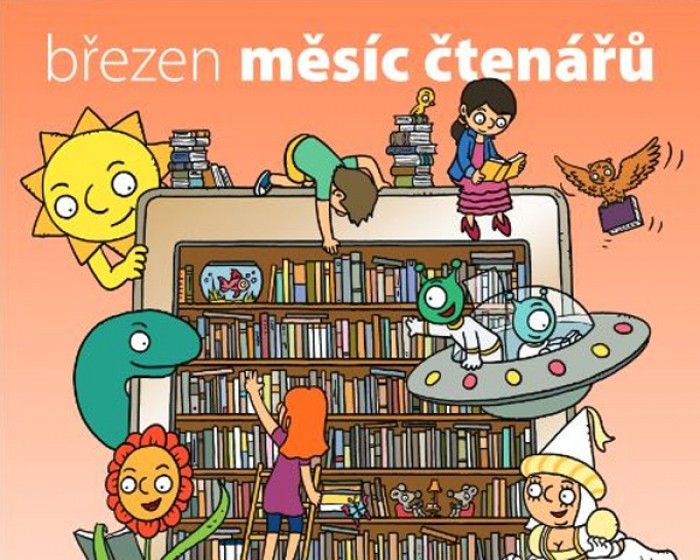 MĚSÍC KNIH(recitace básní, četba pohádek, četba příběhů o jaru, pranostiky….)JARNÍ DEKORACE(výroba jarní dekorace, výzdoba ŠD a školních prostor)VÍTÁNÍ JARA (jarní ples, odemykání jara)MDŽ(výroba dárečků pro maminky, babičky, tetičky)VYCHÁZKY DO OKOLÍ, ŠKOLNÍ ZAHRADA(netradiční kalendář, pozorování změn v přírodě, hry v přírodě)